GUÍA DE ARCHIVO DOCUMENTALINSTRUCCIONES DE LLENADO1.- Título: Instrumento de Control Archivístico (Inventarios documentales): Los instrumentos de consulta que describen las series y expedientes de un archivo y que permiten su localización (inventario general), transferencia (inventario de transferencia) o baja documental (inventario de baja documental);2.-  FONDO: Nombre del sujeto obligado.3.- Área responsable del Archivo: Unidad Administrativa que se encarga del resguardo del expediente.4.- Nombre del Titular del Área responsable: Titular de la unidad administrativa.5.- Cargo: Cargo del Titular de la Unidad Administrativa responsable del archivo.6.- Domicilio del área responsable: Domicilio institucional del área responsable del archivo.7.- Teléfonoy extensión de oficina: Número teléfonico institucional del área responsable del archivo.8.- Correo electrónico institucional del área responsable del archivo9.- Clave y nombre de la sección: Sección: Cada una de las divisiones del Fondo, basada en las atribuciones legales y/o reglamentarias de cada Sujeto obligado, aplicables a través de cada una de las unidades administrativas que lo conforman. Ejemplo: Nombre de la Unidad Administrativa.Clave: Identificación alfabética, numérica o alfanumérica, según sea el caso que cada Sujeto obligado proporcione.Nombre: Nombre que identifica la división de la sección según sus diferentes ambiciones y que se encuentran establecidas en el Cuadro General de Clasificación Archivística.10.- Clave y Nombre de la Serie: Serie: Conjunto de expedientes y documentos homogéneos generados por un sujeto productor en el desarrollo de la misma actividad administrativa y regulada por la misma norma de procedimiento. Ejemplo: Nombre de las funciones y atribuciones de la Unidad Administrativa.Clave: Identificación alfabética, numérica o alfanumérica, según sea el caso que cada Ente Público proporcione en su Cuadro General de Clasificación Archivística.Nombre: Nombre de la serie proporcionado en el Cuadro General de Clasificación Archivística.  11.- Descrición de la Serie Documental: Resumen o descripción sintética de la serie documental12.- Año de del expediente 13.- Nombre, firma y cargo de los integrantes del Comité de Transparencia del sujeto obligado.ÁREA RESPONSABLE DEL ARCHIVO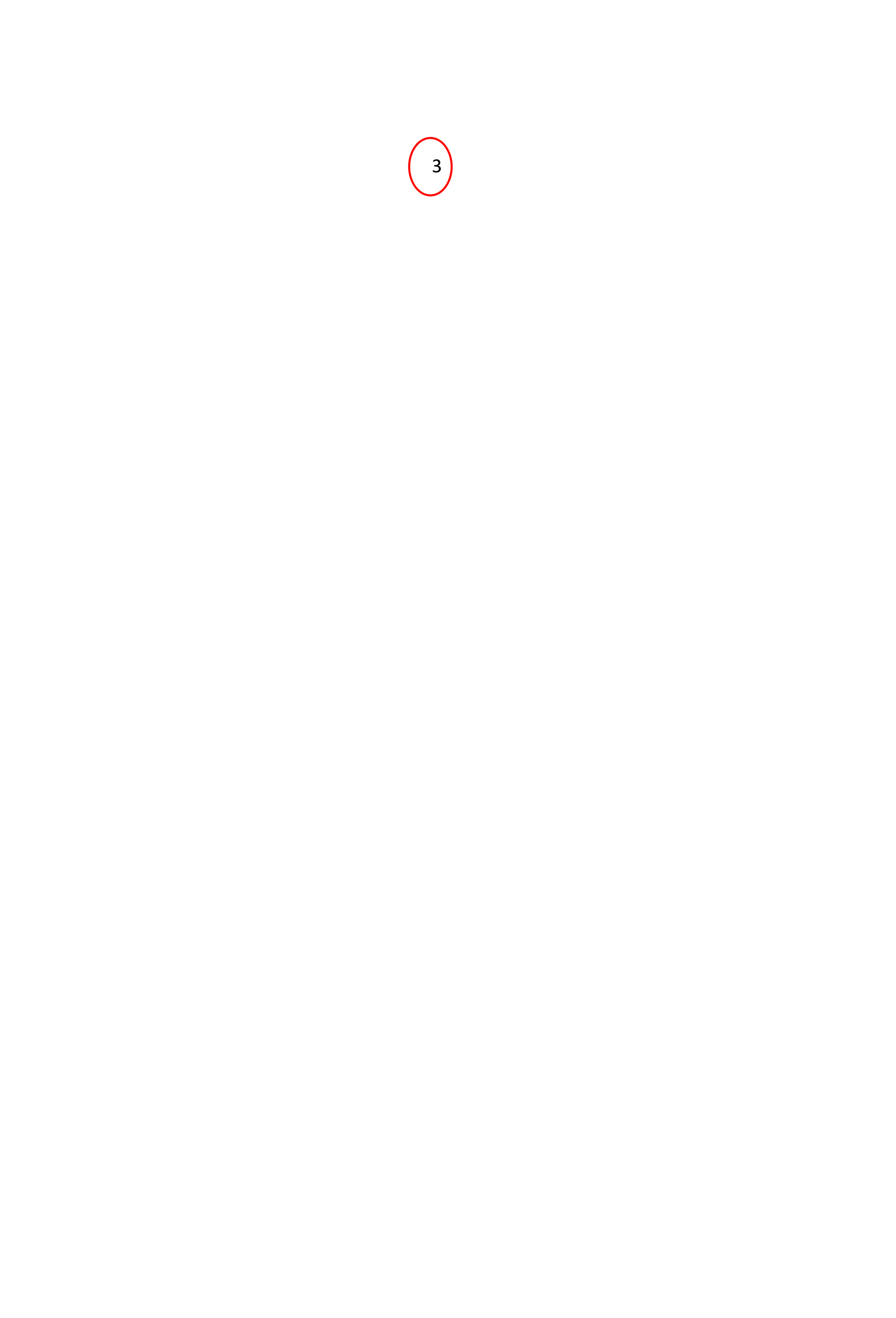 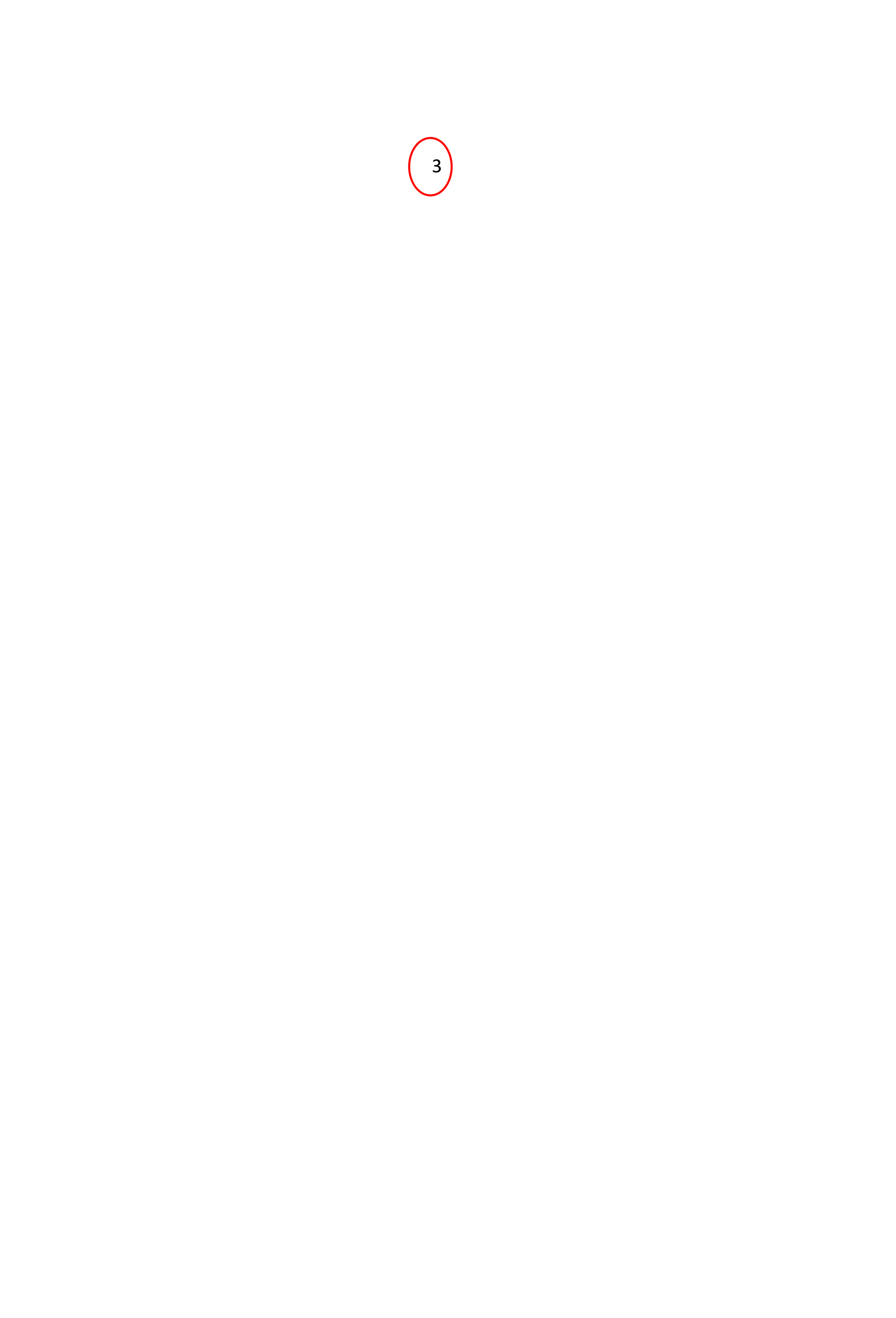 FONDOCONSEJERIA JURIDICANOMBRE DEL TITULAR DEL AREA RESPONSABLECARGODOMICILIO DEL AREA RESPONSABLETELÉFONO Y EXTENSIÓN DE OFICINACORREO ELECTRÓNICO INSTITUCIONALCLAVE Y NOMBRE DE LA SECCIONCLAVE Y NOMBRE DE LA SERIE DESCRIPCIÓN  DE LA SERIE DOCUMENTALAÑOVOCAL COMITÉ DE TRANSPARENCIA DE LA CONSEJERIA JURIDICA DEL PODER EJECUTIVO DEL ESTADO DE CAMPECHEPRESIDENTE DEL COMITÉ DE TRANSPARENCIA DE LA CONSEJERIA JURIDICA DEL PODER EJECUTIVO DEL ESTADO DE CAMPEVOCAL DEL COMITÉ DE TRANSPARENCIA DE LA CONSEJERIA JURIDICA DEL PODER EJECUTIVO DEL ESTADO DE CAMPECHE